ROTINA DO TRABALHO PEDAGÓGICO PARA SER REALIZADAEM EM DOMICILIO (MI-A) - Profª EDNÉIA> Data: 24/08 a 28/08 de 2020Creche Municipal “Maria Silveira Mattos”SEGUNDA-FEIRATERÇA-FEIRAQUARTA-FEIRAQUINTA-FEIRASEXTA-FEIRAMATERNAL I-A* História Contada: Lenda do Boto Cor-de-rosahttps://www.youtube.com/watch?v=1Oluc3iLFi4O link estará disponível no grupo.* Confecção de uma peteca com sacola plástica e jornalA peteca era muito utilizada pelos índios como atividade esportiva para ganho de aquecimento corporal durante o inverno. Segundo os registros do passado, mesmo antes da chegada dos portugueses ao Brasil, os nativos já jogavam peteca como forma de recreação, paralelamente, aos seus cantos e suas histórias.https://www.youtube.com/watch?v=DIwylF8oGawO Link com orientações estará disponível no grupo.Observação: convide a criança para ajudar a amassar o jornal, para a confecção da peteca. MATERNAL I-A* Música do Boitatá – Turma do Folclorehttps://www.youtube.com/watch?v=wDTL0za3GQ4O link estará disponível no grupo.* Confecção de uma pipa (Bicuda, Ratinha)No Brasil, empinar pipas é uma brincadeira muito popular entre crianças e jovens, nos meses em que há mais Em diferentes regiões do país, a pipa é conhecida por outros nomes, como papagaio, pandorga, quadrado, arraia e barrilete, cafifa, piposa, pandorga Arraia, entre outras.https://www.youtube.com/watch?v=KEPmxcl4MMI-O Link com orientações estará disponível no grupo.MATERNAL I-AParlenda: Um homem bateu em minha porta https://www.youtube.com/watch?v=syPqEG_9B0YO link estará disponível no grupo.* Confecção de balangandã Esse objeto tem origem africana e em seu formato tradicional era usado como amuleto. Composto por vários cordões e elementos pendentes, o balangandã recebeu esse nome pelo som que faz ao ser movimentado. Você vai precisar de: papel crepom ou sacola plástica, jornal ou revista, fita adesiva e um barbante ou uma corda. https://www.youtube.com/watch?v=ma1rQbaBXBoO Link com orientações estará disponível no grupo. MATERNAL I-A* Música: Elefantinho colorido que cor? https://www.youtube.com/watch?v=Y0JemgLcFH4* Estimulação da Percepção Corporal.- Atividade com tinta:  Vamos assistir ao vídeo de hoje logo depois vamos fazer quatro lindos elefantes com o contorno das mãos, depois pinte cada um deles nas cores amarelo, vermelho, azul e verde, pode ser com lápis de cor, giz de cera ou tinta guache.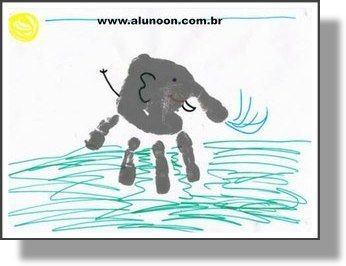 MATERNAL I-A* Trava Língua: Varal de Históriashttps://www.youtube.com/watch?v=sUAtpk2H9qI&t=42s(O link estará disponível no grupo).